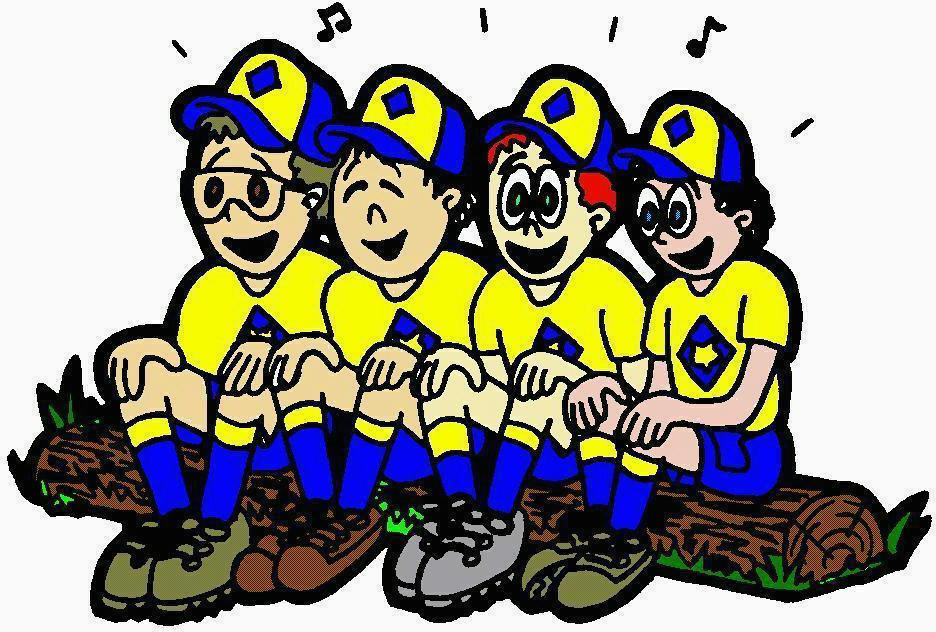 Den Chief TrainingSaturday, October 14, 20178:00 am – 1:00 pmRSR Dining HallCost:  $ 20.00 (includes handbook)Registration closes at 5:00 pm October 9, 2017Uniforms requiredRegister on line at www.rainbowcouncil.orgor815-942-4450